KS2 Home Learning Music Activities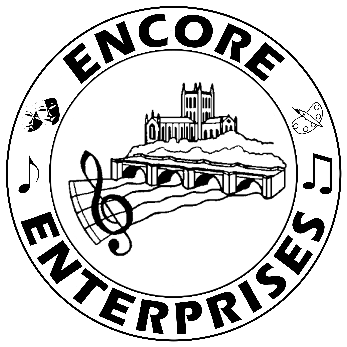 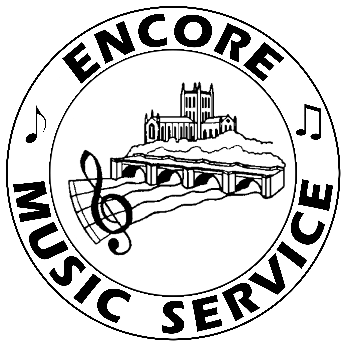 Summer Term - Week 4Note to parents, carers and teaching colleagues:We recommend that YouTube videos are reviewed before children access them as, occasionally, inappropriate comments may be posted after we’ve viewed them.HELLO MUSIC MAESTROS! Welcome to another fabulous week of MUSIC This week, the resources are suitable for any year group. What will you have a go at!All of us at Encore Music Service would love to see video clips of you taking part in any of this week’s activities and share them on our social media channels. Remember, you must get permission from whoever looks after you first! Send to info@encore-enterprises.com All YearsListening – Film MusicYou may have been watching some good films over the Easter holiday. Did you notice anything about the soundtracks of the films? Was the music catchy and repetitive? Now is your chance to see! Try this ‘Guess the Movie Theme’ quiz. Can you guess, within 15 seconds, which film the music is from?! The answer will be revealed after 15 seconds - good luck! https://www.youtube.com/watch?v=0aj7eELpwMIListening - Star Gazing!There has been a lot in the news recently about the night sky. The Lyrid meteor showers most recently, displaying lots of shooting stars. You can listen to @tomkerss podcast about this at:https://www.listennotes.com/podcasts/star-signs-go-stargazing-tom-kerss-IfHakYpcnBh/But Venus was also spoken of a lot, because Venus has been the brightest it has ever been in April this year. Gustav Holst composed some music called, ‘The Planets’. Have a listen on YouTube to the planet called, ‘Venus’. Once you have listened to it, try and describe what you think the planet Venus would be like. Are there any facts which you know about the planet Venus that you could add too?https://www.youtube.com/watch?v=EE6_PacCnRwListening – Britain’s Got TalentGeorge Sampson won BGT in 2008. He danced to, ‘Singing in the Rain’ by Gene Kelly. Watch George on YouTube: https://www.youtube.com/watch?v=TKKdvyTd4rg then watch Gene Kelly performing the original: https://www.youtube.com/watch?v=D1ZYhVpdXbQ. What ideas did George take from Gene to create his performance? Does the music in BGT sound the same or has it changed? If so, what could be different with the sound?Appraising – Eurovision 2020Although Eurovision 2020 was cancelled this year, lots of countries still recorded their songs. Dan Hillman has created an amazing arrangement of the Icelandic Eurovision entry called, ‘Think About Things’, for 7 saxophones and percussion.Watch and listen to his arrangement first - it’s fantastic!https://www.youtube.com/watch?v=qsR7DR6qaPE Then on YouTube, watch and listen to the original. How do they compare?! Does Dan include any of the moves that were in the original?! What types of saxophones do you think he is using? How does he create the percussion sounds? Which version do you prefer and why?!https://www.youtube.com/watch?v=1HU7ocv3S2o&list=PLmWYEDTNOGUL69D2wj9m2onBKV2s3uT5Y&index=19Singing – Captain Tom MooreYou may have seen Captain Tom Moore in the news recently. Not only has he raised millions of pounds for the NHS by walking 100 lengths of his garden, he also hit the number one spot in the UK singles chart with, ‘You’ll Never Walk Alone’. Singing along with him were Michael Ball and The NHS Voices of Care Choir. If you haven’t heard this song already, have a listen on YouTube. https://www.youtube.com/watch?v=LcouA_oWsnU Try and sing along with Captain Tom - how brilliant for you to be a part of this moment which will go down in history. Did you know that West Midlands Police even named their new police dog puppy Captain Tom Moore!There are other fabulous songs for you to listen to and sing along with. Try, ‘Dame Vera Lynn with West End stars perform We’ll Meet again 2020’ https://www.youtube.com/watch?v=dTWy9jim7Mw and, ’70 West End stars perform Les Misérables ’Do you hear the people sing?’’. https://www.youtube.com/watch?v=0kIhBgQAw3UHow do you feel after listening and singing these sounds with the stars?Performing – Pet’s love music!There’s a brilliant clip on Classic FM’s You tube page of musicians playing their instruments to and with their pets!https://www.youtube.com/watch?v=iJjixNKVh6o Do you have a pet at home that you could play or sing to? If not, perhaps you could perform to your favourite cuddly toy (yes, we all have them, no matter how old we are!) If you don’t have an instrument, don’t worry, as the voice counts as a very important instrument too! Composing – Lego!You may or may not be a Lego fan, but check this out as it is wonderful. On Twitter, City Music Service has uploaded a student’s video called, ‘Everything is Cancelled’. Maya, the pupil, has used Lego to animate her clip, wrote the lyrics, recorded her singing and played the keyboard-what an inspiration! If you’re a Lego fan, or like building, do you think you could develop something like this?!https://twitter.com/StokeCMS/status/1253679646102753280Composing – WeatherWhen it’s a rainy day, can you hear any patterns in the sound of raindrops falling on your house? I  hear a loud pitter patter of water on my porch roof; it sounds like, ‘running running man’ in my head! I decided to clap the rhythm, then I got other people in my house to join in and change the rhythm around. We used, ‘man man sh’, ‘running man running’, and ‘running running running’. We sounded them all at the same time to perform a rain composition! We thought it sounded very contemporary like, ‘Steve Reich’. Have a listen to his music on YouTube - do you like it or not? Try and give a reason for your answer.https://www.youtube.com/watch?v=QNZQzpWCTlANow have a go at creating your own weather piece!Composing – Thank you!Lots of people have written songs and music to say thank you to the NHS and Key workers at the moment. I was listening to Matt Lucas and the BBC Concert Orchestra perform the Baked Potato song about how to keep safe. Watch and listen on YouTube if you haven’t seen it performed with the orchestra yet.https://www.youtube.com/watch?v=f0HMHVD8bagIf you feel like creating your own piece of music or song to say ‘thank you’ or about how you feel at the moment, then do! Writing a poem or lyrics or composing a song is a wonderful to express yourself.Good luck if you give it a go, and remember, it’s personal to you so there is no right or wrong way to try it! 